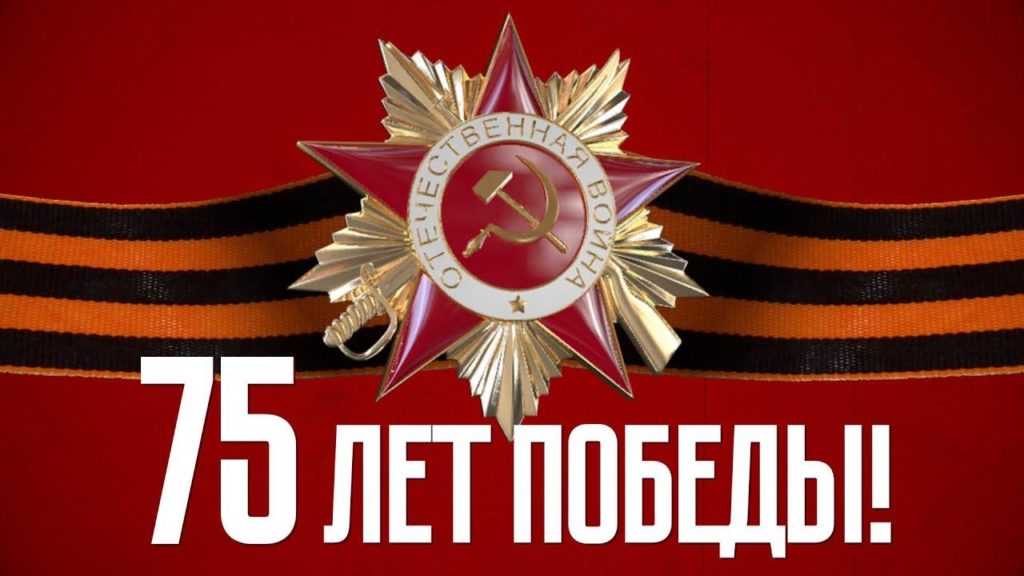 Приглашаю студентов 1и 2  курса принять участие в конкурсе рисунков, посвященном 75-летнему юбилею Победы.Рисунки выполнять в любом стиле на формате А3. Готовые работы выслать на электронный адрес hoholckinagalina@yandex.ru   до 7 мая.